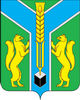 РОССИЙСКАЯ  ФЕДЕРАЦИЯИРКУТСКАЯ ОБЛАСТЬМуниципальное  образование«ЗАЛАРИНСКИЙ РАЙОН» Контрольно-счётная палата МО «Заларинский район»РАСПОРЯЖЕНИЕОт  30.09.2022г.                        р.п. Залари                                       № 11-рОб утверждении стандарта СВМФК -12 В соответствии с Федеральными законами от 07.02.2011г. № 6-ФЗ «Об общих принципах организации и деятельности контрольно-счетных органов субъектов Российской Федерации и муниципальных образований», от 06.10.2003г., в соответствии с Уставом МО «Заларинский район», Положением о Контрольно-счетной палате МО «Заларинский район», утвержденным решением районной Думы от 07.10.2021г. № 12/41 Утвердить стандарт внешнего муниципального финансового контроля СВМФК – 12 «Проведение финансово-экономической экспертизы муниципальной программы (проекта муниципальной программы)».  Указанный стандарт действует с 30 сентября 2022 года.Приложение на 7 листах.Председатель  КСП МО «Заларинский район»                                                 Т.В. ЗотоваУТВЕРЖДЕН  распоряжением председателя Контрольно-счетной палаты муниципального образования «Заларинский район» от 30.09.2022г. № 11-рСтандарт внешнего муниципального финансового контроляСВМФК – 12 «Проведение финансово-экономической экспертизы муниципальной программы (проекта муниципальной программы)»2022 годСОДЕРЖАНИЕОбщие положения. Цели и задачи экспертизы муниципальных программ (проектов).Организация проведения экспертизы муниципальных программ (проектов).Порядок проведения экспертизы муниципальных программ (проектов).Требования к оформлению результатов экспертизы муниципальных программ     (проектов).Контроль за реализацией предложений Контрольно-счетной палаты по проектам муниципальных программ (изменений действующих программ), использование результатов экспертизы.1. Общие положения1.1. Стандарт внешнего муниципального финансового контроля СВМФК – 05  «Проведение финансово-экономической экспертизы муниципальной программы (проекта муниципальной программы)»  (далее – Стандарт) разработан в соответствии с Бюджетного кодекса, Федерального закона от 07.02.2011 N 6-ФЗ «Об общих принципах организации и деятельности контрольно-счетных органов субъектов Российской Федерации и муниципальных образований», Положением о Контрольно-счетной палате муниципального образования «Заларинский район», утверждённого решением районной Думы муниципального образования «Заларинский район»  от 07.10.2021г. №12/41. 1.2. Настоящий Стандарт разработан в соответствии с Общими требованиями к стандартам внешнего государственного и муниципального финансового контроля, утвержденными Коллегией Счетной палаты Российской Федерации и Типового стандарта финансового контроля, утвержденного решением Президиума Союза МКСО.1.3. Стандарт определяет общие требования проведения финансово-экономической экспертизы  муниципальной программы (далее – МП), а также проектов внесения изменений в действующие МП в пределах полномочий и задач, возложенных на Контрольно-счетную палату муниципального образования «Заларинский район» (далее – КСП). 1.4. Целью стандарта является определение обязательных для выполнения унифицированных методов (способов) организации, проведения и оформления результатов финансово-экономической экспертизы МП (проекта МП), а также разработки предложений о внесении изменений в муниципальные программы в пределах полномочий и задач, возложенных на КСП.1.5. Финансово-экономическая экспертиза проекта МП является экспертно-аналитическим мероприятием, проводимым в рамках предварительного и последующего  контроля муниципальных правовых актов.1.6. Задачами Стандарта являются: - определение основных подходов и этапов проведения финансово-экономической экспертизы МП (проекта МП) и муниципальных правовых актов, предусматривающих внесение изменений в действующие программы;- определение общих правил, подходов и этапов проведения  экспертизы МП (проекта МП);- установление требований к содержанию экспертно-аналитического мероприятия, предусматривающего экспертизу МП;- определение структуры и основных требований к оформлению заключений по результатам экспертизы МП.1.7. Целью экспертизы МП (проекта МП) является подтверждение полномочий по установлению (изменению) расходного обязательства, подтверждение обоснованности размера расходного обязательства, установление экономических последствий принятия нового расходного обязательства для бюджета муниципального образования «Заларинский район».1.8. Экспертиза МП (проекта МП) не предполагает оценку общего социального, экономического эффекта от реализации МП, определение масштаба и динамики негативных и позитивных социальных воздействий при принятии или непринятии программы. В пределах своей компетенции КСП вправе выражать свое мнение по указанным аспектам. 1.9. Экспертиза МП (проекта МП) включает оценку его соответствия Бюджетному кодексу Российской Федерации, документам социально-экономического планирования, в том числе Стратегии (программе) социально-экономического развития Заларинского района, нормативным правовым актам, регулирующим отношения в финансово-бюджетной сфере, а также в сфере пользования и распоряжения муниципальной собственностью.Требования к проведению экспертизы МП (проекта МП)2.1. Основными задачами экспертизы МП (проекта МП) является оценка:- обоснованности отнесения мероприятий программы к вопросам местного значения;- соответствия положений МП (проекта МП) нормам законов и иных нормативных правовых актов;- соответствия стратегическим документам;- целостности и связанности целей, задач МП и мероприятий по их выполнению;- обоснованности заявленных финансовых потребностей МП, полноты использования возможности привлечения средств иных бюджетов бюджетной системы Российской Федерации, а также средств иных источников финансового обеспечения для реализации программы;- достаточности запланированных мероприятий и имеющихся ресурсов для достижения целей и ожидаемых результатов.2.2. Комплекс мероприятий по экспертизе МП (проекта МП) определяется исходя из целей и задач экспертизы и условий ее проведения, срока подготовки заключения, а также полноты представленных материалов и качества их оформления. 2.3. В ходе проведения экспертизы МП (проекта МП) подлежат рассмотрению следующие вопросы:- соответствие целей, задач программы документам социально-экономического планирования, в том числе  Стратегии социально-экономического развития Заларинского района;- соблюдение требований порядка разработки и реализации муниципальных программ, утвержденных муниципальным правовым актом;    - четкость формулировок целей и задач, их конкретность и реальная достижимость в установленные сроки реализации МП;- наличие измеряемых (натуральных и стоимостных) показателей, позволяющих оценить степень достижения целей и выполнения задач;- обоснованность и целесообразность выделения из МП подпрограмм и мероприятий;- взаимосвязанность программных мероприятий, в том числе по срокам реализации, отсутствие дублирования мероприятий другими действующими (принимаемыми) программами;- соответствие программных мероприятий целям и задачам МП;- наличие и обоснованность промежуточных планируемых результатов;- обоснованность объемов финансирования программных мероприятий;- обоснованность источников финансирования по программным мероприятиям, для бюджетного финансирования – в разрезе целевых статей и направлений расходования;- обоснованность объемов и механизма привлечения внебюджетных источников финансирования, полноты использования возможностей привлечения средств иных бюджетов бюджетной системы Российской Федерации, а также средств иных источников для реализации МП;- четкая формулировка, простота понимания целевых индикаторов (показателей);- наличие достоверного источника информации или методики расчета целевых  индикаторов (показателей);- наличие взаимосвязи между целевыми индикаторами (показателями) и программными мероприятиями, наличие ответственных лиц (подразделений) за реализацию программы в целом и за исполнение отдельных программных мероприятий;- механизм управления, в том числе схемы мониторинга реализации программы и взаимодействия заказчиков и исполнителей программных мероприятий.2.4. При проведении экспертизы МП (проекта МП) учитываются результаты ранее проведенных контрольных и экспертно-аналитических мероприятий в соответствующей сфере формирования и использования средств бюджета МО «Заларинский район». 2.5. Экспертиза проектов муниципальных правовых актов, предусматривающих внесение изменений в действующие муниципальные программы, осуществляется в порядке, определенном для экспертизы МП (проекта МП) с освещением вопросов правомерности и обоснованности предлагаемых изменений МП, соответствия их показателям бюджета города, а также:- корректности предлагаемых изменений;- логичности предлагаемых изменений (в том числе отсутствие внутренних противоречий в новом варианте программы);- согласованность изменений финансирования программных мероприятий, целевых индикаторов (показателей) и ожидаемых результатов;- целесообразности предлагаемых изменений (потенциальная эффективность предлагаемых мер);- устранения или сохранения нарушений и недостатков программы, отмеченных КСП ранее по результатам экспертизы МП (проекта МП).2.6. Экспертиза проекта МП (проекта изменений МП) осуществляется КСП после согласования указанного проекта МП (проекта изменений МП) Комитетом по экономике и финансам администрации МО «Заларинский район».2.7. КСП проводит экспертизу проекта МП, проекта изменений в МП в срок не более 3 рабочих дней со дня направления проекта МП, проекта изменений в МП в КСП. Ответственный исполнитель МП при необходимости дорабатывает проект МП по результатам экспертизы, проведенной КСП.3.Требования к оформлению результатов экспертизы МП (проекта МП)3.1. По результатам проведения финансово-экономической экспертизы проекта МП составляется заключение.3.2. Заключение должно иметь следующую структуру: вводную и содержательную части, а также выводы и предложения.3.3. В вводной части заключения указываются:- реквизиты документов, на основании которых проведена экспертиза;- перечень документов, предоставленных с МП (проектом МП);- перечень дополнительно запрошенных и (или) изученных в ходе экспертизы документов, материалы которых были учтены при подготовке заключения.3.4. В содержательной части заключения исследуется МП (проект МП) в том числе объем финансирования с оценкой его обоснованности, проверяются соответствие объемов финансирования паспорту программы, изменение целевых индикаторов (показателей) в связи с изменением объемов финансирования с оценкой их обоснованности, дается оценка финансовых последствий управленческих решений и формулируются выводы.В содержательной части заключения отражаются наиболее существенные проблемные вопросы, выявленные в ходе экспертизы в отношении следующих элементов и принципиальных решений МП (проекта МП): - определения целей, выбора ожидаемых результатов;- постановки задач, выбора принципиальных подходов решения проблемы (улучшения состояния жизнедеятельности Заларинского района; - определения целевых индикаторов (показателей);- распределения задач и мероприятий между соисполнителями МП;- формирования программных мероприятий, в том числе определения параметров сводных муниципальных заданий на оказание муниципальных услуг (выполнение работ);- установления финансовых потребностей МП, в том числе с учетом выпадающих доходов бюджета МО «Заларинский район» при возникновении таковых в связи с принятием (изменением) программы;-  изменения объема финансирования с оценкой его обоснованности; - изменения целевых индикаторов (показателей) в связи с изменением объемов финансирования с оценкой их обоснованности; - оценка финансовых последствий принимаемых изменений.3.5. В случае проведения повторной экспертизы в вводной части указывается причина ее проведения (устранение замечаний, предоставление дополнительных документов, изменение первоначального МП (проекта МП), в том числе объемов финансирования). В содержательной части по итогам повторной экспертизы могут быть отражены устраненные (по рекомендации КСП) нарушения и недостатки.3.6. Все выводы и оценки, отраженные в заключении, должны содержать указание структурного раздела МП (проекта МП), подтверждаться ссылками на исследованные положения и (при необходимости) на действующее законодательство, положения нормативных правовых актов муниципального образования. При необходимости формируются предложения (рекомендации) по устранению выявленных недостатков.3.7. В заключении выражается мнение о необходимости рассмотрения разработчиком программы замечаний и предложений (рекомендаций), изложенных в заключении КСП, внесения изменений в проект МП либо информация об отсутствии замечаний и предложений по итогам экспертизы. Заключение КСП по итогам экспертизы не должно содержать политических оценок проекта МП.3.8. Заключение КСП по итогам экспертизы МП (проекта МП и проекта внесения изменений в МП) подписывается председателем КСП. 3.9. При необходимости или по запросу, информационное письмо со сведениями о результатах проведенной экспертизы проекта МП может быть направлено мэру МО «Заларинский район».